§12552.  Purchase of live smelts from unlicensed dealers1.  Prohibition.  A person licensed to deal in live baitfish pursuant to section 12551‑A may not purchase live smelts from a person who does not hold a current license to sell live smelts issued pursuant to section 12551‑A, subsection 3, paragraph A or C.[PL 2003, c. 614, §9 (AFF); PL 2003, c. 655, Pt. B, §260 (AMD); PL 2003, c. 655, Pt. B, §422 (AFF).]2.  Penalty.  The following penalties apply to violations of this section.A.  A person who violates subsection 1 commits a civil violation for which a fine of not less than $100 nor more than $500 may be adjudged.  [PL 2003, c. 655, Pt. B, §261 (NEW); PL 2003, c. 655, Pt. B, §422 (AFF).]B.  A person who violates subsection 1 after having been adjudicated as having committed 3 or more civil violations under this Part within the previous 5-year period commits a Class E crime.  [PL 2003, c. 655, Pt. B, §261 (NEW); PL 2003, c. 655, Pt. B, §422 (AFF).]The commissioner, subject to the hearing provisions of section 10902, shall revoke for a period of at least one year from the date of adjudication any licenses issued under section 12551‑A to a person adjudicated of a violation of subsection 1.[PL 2003, c. 614, §9 (AFF); PL 2003, c. 655, Pt. B, §261 (RPR); PL 2003, c. 655, Pt. B, §422 (AFF).]SECTION HISTORYPL 2003, c. 414, §A2 (NEW). PL 2003, c. 414, §D7 (AFF). PL 2003, c. 614, §9 (AFF). PL 2003, c. 655, §§B260,261 (AMD). PL 2003, c. 655, §B422 (AFF). The State of Maine claims a copyright in its codified statutes. If you intend to republish this material, we require that you include the following disclaimer in your publication:All copyrights and other rights to statutory text are reserved by the State of Maine. The text included in this publication reflects changes made through the First Regular and First Special Session of the 131st Maine Legislature and is current through November 1, 2023
                    . The text is subject to change without notice. It is a version that has not been officially certified by the Secretary of State. Refer to the Maine Revised Statutes Annotated and supplements for certified text.
                The Office of the Revisor of Statutes also requests that you send us one copy of any statutory publication you may produce. Our goal is not to restrict publishing activity, but to keep track of who is publishing what, to identify any needless duplication and to preserve the State's copyright rights.PLEASE NOTE: The Revisor's Office cannot perform research for or provide legal advice or interpretation of Maine law to the public. If you need legal assistance, please contact a qualified attorney.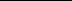 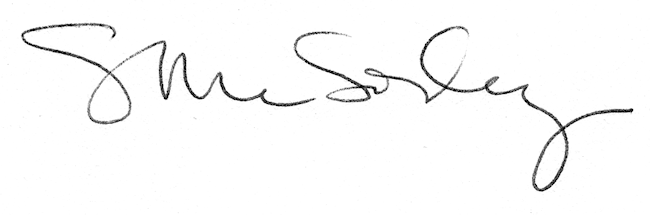 